Игра-викторина«Безопасность и защита человекав опасных и чрезвычайных ситуациях»Цели:обобщить знания  детей по правилам поведения в опасных и чрезвычайных ситуациях;научить избегать и уметь предотвращать опасные и чрезвычайные ситуации.Оборудование:   медицинская аптечка, карточки с заданиями.Ход викториныВедущий: Сегодня люди живут в благоустроенных домах, ходят «охотиться» в супермаркеты, и самые страшные животные, которые попадаются на пути это соседская собака и вездесущий комар. Но современный мир наполнен опасностями, просто они стали другими. Пешеходы не достанутся на обед голодному зверю, зато могут угодить под колеса автомобиля. Причиной смертельного отравления оказывается не укус змеи, а просроченное лекарство из собственной аптечки. Люди не построили безопасный мир, а лишь заменили одни опасности другими.Конкурс начинается с выбора капитана и представления команд-участниц.Ведущий: Вот мы и познакомились с командами. А сейчас давайте, определим, какой конкурс будет первым.Конкурсные задания помещаются на лепестках “Цветика семицветика” так, чтобы участники их не видели. Первым начинает открывать лепестки с заданием капитан той команды, которая первой отгадает загадку.Варианты загадок:
Чтобы не было огня, не играйте вы в меня.Я - огня сестричка, маленькая - спичка.Дым увидел – не зевай, нас скорее вызывай. пожарные.При пожаре не сидим – набираем 01.Что на свете всего дороже? Здоровье.Он для всех опасен нас, называют его газ.Конкурс капитановОчень древними рекомендациями по ОБЖ являются пословицы и поговорки о безопасном поведении. Kтo из вас первым составит пословицу, тот и сорвет с волшебного цветка лепесток.НЕ ЗНАЯ БРОДУ, НЕ СУЙСЯ В ВОДУ Безопасность дома, на улице, на природе …. (участвует вся команда)Задание: в течение 3 минут вспомнить как можно больше правил безопасного поведения в опасных ситуациях: дома, на улице, на природе…Примерные варианты ответов:Не оставляй без присмотра включенные электроприборы.Не суши волосы над газовой плитой.Не играй со спичками.Не выдергивай вилку из розетки за провод.Не открывай двери незнакомцам.Не ходи по льду.Переходи дорогу на зеленый свет светофора.Не ешь незнакомые грибы, ягоды.Не играй на проезжей части дороги.Пользуйся переходом.Не бери и не приноси домой незнакомые предметы.Не дразни собак.Отправляясь к другу, сообщи родителям.Не втыкай иголки в кресло.Будь осторожен с лекарствами.В вагоне не прислоняйся к дверям.Не высовывайся в окно.Не заходи в лифт с незнакомыми людьми.Не трогай оголенные провода руками.Не бросайте острые предметы без присмотра.ОПАСНЫЙ НЕЗНАКОМЕЦНе пускайте дядю в дом,Если дядя незнаком!И не открывайте тете,Если мама на работе.Ведь преступник, он хитер,Притворится, что монтер.Или даже скажет он,Что пришел к вам почтальон.Он покажет вам пакет(А под мышкой пистолет).Или он надел халат,А под ним штук пять гранат!А за ним спешит «старушка»У нее в авоське пушка.В жизни всякое бываетС тем, кто двери открывает.Чтоб тебя не обокрали,Не схватили, не украли,Незнакомым ты не верь,Закрывай покрепче дверь!Ведущий: А сейчас мы вспомним как надо вести себя с незнакомыми людьми на улице. На доске игровое поле. Игрок достает и читает вопрос. Если он правильно ответил на вопрос, то ставит свой знак в клеточку, а если неправильно — знак противника.Вопросы для игрового поля.1) На улице к тебе обратился незнакомец и сказал, что твоя мама прислала его за тобой. Как ты поступишь?2) Если к тебе обратился незнакомый человек, как ты будешь с ним разговаривать?3) Ты идешь домой из школы. К тебе подходит незнакомец и предлагает покататься на машине. Что ты сделаешь?4) Если незнакомый человек взял тебя за руку и пытается увести с собой, что ты будешь делать?5) Опиши, как выглядят современные злодеи.6) Если к тебе подошли незнакомцы и спрашивают, как найти улицу или дом, что ты будешь делать?7) Звонят в дверь и говорят: “Телеграмма. Нужно расписаться”. Что ты сделаешь?8) Вам кажется, что кто-то идет за вами следом. Как вы поступите?9) Перечисли опасные места на улице в темное время суток.Литературная викторина (участвует вся команда)Ведущий: Ребята, вы знаете много сказок: авторских и русских народных. Но сейчас вам надо вспомнить сказки, где нарушение основ безопасности жизнедеятельности привело к печальным последствиям и объяснить почему. На это задание командам дается 2 минуты, после чего капитаны отвечают.Примерные ответы:Дополнительные вопросы:Какой сказочный персонаж нарушил сразу 2 заповеди ОБЖ, о которых ему, кстати, напоминала мама: идти по знакомой тропинке, никуда не сворачивать; не вступать в разговоры с посторонними.Kтo из сказочных героев совершил сразу несколько ошибок, невозможных для разведчиков и знатоков ОБЖ: зашел в чужой дом, сидел там, ел из чужой посуды, спал на чужой постели?Какой сказочный герой свернул с прямой дороги в школу и остался необразованным?Чем Малыш вылечил Карлсона?От чего заснула Спящая царевна?Какое правило личной гигиены не соблюдал герой сказки «Мойдодыр»?Что мешало спать принцессе, и в какой сказке?Какие правила гигиены нарушила Маша из сказки «Три медведя»?В какой сказке царевна умерла из-за отравленного яблока.Куда попали осколки льда Каю в сказке «Снежная королева» .В кого превратился один из героев сказки после того, как попил грязной воды из лужи? Какая это сказка?6. Конкурс пожарныхВедущий: Послушайте шуточное стихотворение Г. Остера Спички — лучшая игрушка
Для скучающих детей.
Папин галстук, мамин паспорт -
Вот и маленький костер.
Если тапочки подкинуть,
Или веник подложить,Можно целый стул зажарить,
В тумбочке сварить уху.
Если взрослые куда-то
Спички спрятали от вас,
Объясните им, что спички
Для пожара вам нужны.Стихотворение то шуточное, но можно ли шутить с огнём? К чему это может привести? (к пожару)Правильно. При неосторожном обращении огонь из верного друга превращается в беспощадного врага.Что такое пожар? И к чему он может привести? (участвует вся команда)Ответы детейДома, в которых мы живём, обеспечены газом, электроприборами. В них пожары возникают значительно чаще, чем в общественных зданиях.9. «Мои друзья – дорожные знаки» (участвует вся команда)Ведущий: По пути из школы домой вам встречается много дорожных знаков. Знаете ли вы, что они обозначают?Задание командам: у вас имеются названия знаков, правильно сопоставьте их с изображением. Но помните, что на листе имеются и лишние названия.Правильные ответы: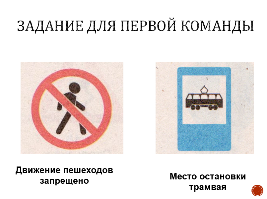 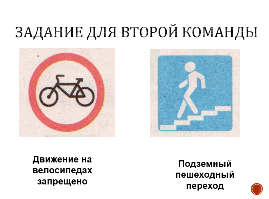 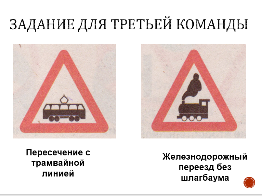 Жюри подводит итоги всех конкурсов. Частушки1.Чтобы слезы вам не литьДождевым потоком,Не знакомьтесь никогдаЗа руку вы с током!2.Чтобы к солнцу быть поближе.Влез зимою я на крышу.Поскользнулся, наземь хлоп…Спас меня большой сугроб!3.Всем с наперстком нужно шить,Чтобы пальцы защитить.Хоть невзрачен он на вид,Он иголку укротит!4.Не ори ты другу в ухо Может он лишиться слуха.А с глухим не поболтать,Письма будешь лишь писать.5.С электричеством нам житьВесело, прекрасно!Но вот нос в него соватьСтрашно и опасно!6.Нараспашку и без шапкиНынче модно так ходить.Только модникам придетсяОт уколов слезы лить!7.С вилкой бегать по квартире Можно сделать харакири!Не запомнишь если это,Будешь ложкой есть котлету.Хорошо! Весна идет!С ног нас валит гололед.Подними свой нос повыше Вон летит сосулька с крыши!Вопросы к слушателям1.Какие природные катастрофы вы знаете?смерч, ураган, землетрясение, наводнение.2.Назовите причины возникновения пожара.игры со спичками, зажигание свечей на елке, разведение костров.3.Кто выезжает на пожар?пожарники на пожарной машине.4.Кто оказывает помощь потерпевшим при наводнении, землетрясении.спасатели.5.Что за вещь, которую необходимо брать с собой при оказании помощи пострадавшим?аптечка Заключительная часть.Ведущий: Мы сегодня с вами провели замечательную викторину. Вы показали свои знания, умения по правилам поведения в опасных и чрезвычайных ситуациях и умение оказывать помощь друг другу. Самое главное, ребята, чтобы вы поняли, что многие несчастные случаи можно предотвратить, соблюдая самые элементарные правила безопасности. Мы заканчиваем викторину, и я желаю вам действовать в жизни так же дружно и обдуманно, как в игре. Запомните: ваша безопасность в ваших руках!1. “Колобок”,“Приключения Буратино”,“Красная Шапочка”,чрезмерное доверие к незнакомцам2. “Волк и семеро козлят”не открывай дверь чужим3. “Сестрица Аленушка и братец Иванушка”,“Гуси-лебеди”слушайся старших4. “Спящая красавица”будь осторожен с колющими и режущими предметами5. “Снежная королева”нельзя цепляться за впереди идущий транспорт6. «Кошкин дом»неосторожное обращение с огнем.  Ты один дома, смотришь любимую передачу, и вдруг у тебя задымился телевизор. Что нужно сделать?а) Залить телевизор водойб) позвать кого-нибудь на помощьв) попытаться потушить, а если не получится, вызвать пожарныхг) отключить ток, накинуть на телевизор плотную ткань, позвонить по телефону 01 Ты вечером возвращаешься домой и чувствуешь сильный запах газа. Что ты сделаешь?а) Первым делом! зажгу свет и спичкой проверю, откуда идет газб) пойду понюхаю, откуда пахнетв) позвоню в газовую службу и пойду на улицу ждать, когда они приедутг) открою окно, постараюсь перекрыть газ и позвоню по телефону 04. и все это буду делать, не включая света. Частушки1.Чтобы слезы вам не литьДождевым потоком,Не знакомьтесь никогдаЗа руку вы с током!2.Чтобы к солнцу быть поближе.Влез зимою я на крышу.Поскользнулся, наземь хлоп…Спас меня большой сугроб!3.Всем с наперстком нужно шить,Чтобы пальцы защитить.Хоть невзрачен он на вид,Он иголку укротит!4.Не ори ты другу в ухо Может он лишиться слуха.А с глухим не поболтать,Письма будешь лишь писать.5.С электричеством нам житьВесело, прекрасно!Но вот нос в него соватьСтрашно и опасно!6.Нараспашку и без шапкиНынче модно так ходить.Только модникам придетсяОт уколов слезы лить!7.С вилкой бегать по квартире Можно сделать харакири!Не запомнишь если это,Будешь ложкой есть котлету.Хорошо! Весна идет!С ног нас валит гололед.Подними свой нос повыше Вон летит сосулька с крыши!Вопросы к слушателям1.Какие природные катастрофы вы знаете?смерч, ураган, землетрясение, наводнение.2.Назовите причины возникновения пожара.игры со спичками, зажигание свечей на елке, разведение костров.3.Кто выезжает на пожар?пожарники на пожарной машине.4.Кто оказывает помощь потерпевшим при наводнении, землетрясении.спасатели.5.Что за вещь, которую необходимо брать с собой при оказании помощи пострадавшим?аптечка Заключительная часть.Ведущий: Мы сегодня с вами провели замечательную викторину. Вы показали свои знания, умения по правилам поведения в опасных и чрезвычайных ситуациях и умение оказывать помощь друг другу. Самое главное, ребята, чтобы вы поняли, что многие несчастные случаи можно предотвратить, соблюдая самые элементарные правила безопасности. Мы заканчиваем викторину, и я желаю вам действовать в жизни так же дружно и обдуманно, как в игре. Запомните: ваша безопасность в ваших руках!КОМАНДА  2КОМАНДА  2КОМАНДА  31Конкурс капитанов2 или 4 балла2 или 4 балла2Безопасность дома, на улице, на природе…По 2 балла  за правило (без повторений)По 2 балла  за правило (без повторений)3Крестики- ноликиПо 2 балла  за правильный ответПо 2 балла  за правильный ответ4Литературная викторинаПо 2 балла  за каждую сказку + 1 балл (за каждое пояснение)По 2 балла  за каждую сказку + 1 балл (за каждое пояснение)4Дополнительные вопросыпо 1 баллупо 1 баллу5Конкурс спасателейПП – по 4 балла (учитывается скорость, качество перевязки, правильное использование дез. средств)ПП – по 4 балла (учитывается скорость, качество перевязки, правильное использование дез. средств)5По 2 балла  за правильный и полный ответПо 2 балла  за правильный и полный ответ6Конкурс пожарныхПо 4 баллаПо 4 балла7ВодоемПо 1 баллу  за правильный ответПо 1 баллу  за правильный ответ8«Сядь на пенек, съешь пирожок»По 1 баллу  за правильный ответПо 1 баллу  за правильный ответ9«Мои друзья – дорожные знаки»По 2 балла  за правильный ответПо 2 балла  за правильный ответПодведение итоговПодведение итоговПодведение итоговПодведение итоговПодведение итогов